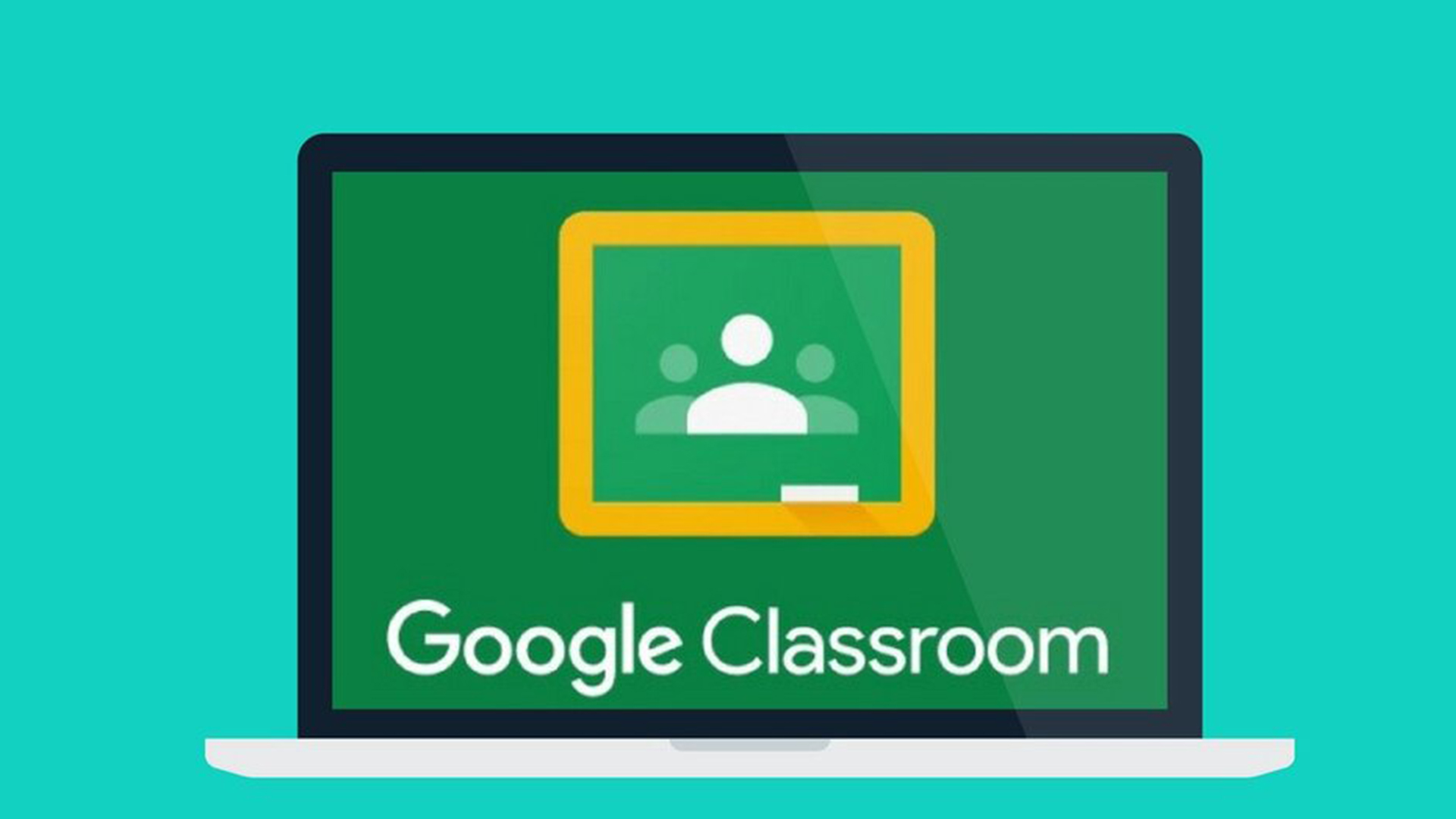 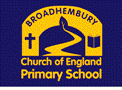 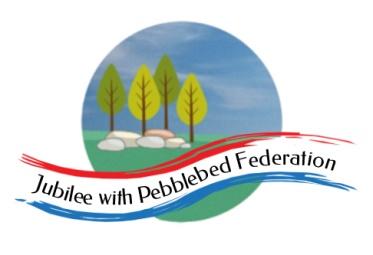                          Class 2 Weekly Home Learning Timetable 18.1.21Timings30 mins1 hour (45 mins then 15 mins TT)1 hour 1 hour15 mins30 mins15 mins20 minsMondayLearning behaviour animal of the day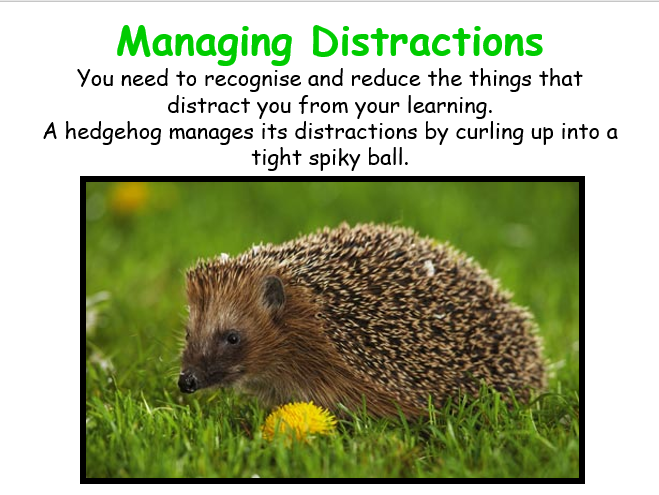 10 a day mental health of the day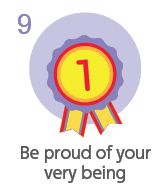 Daily Dashboard and Collective WorshipPPT on GC Piano Room ChildrenNo video today.Practice questions on grouping and sharing on google classroom. Year 4No video today.Google classroom sheet to complete - independently. I would like to know what you know about area already. We will re-do this sheet on Thursday after 3 lessons.Year 5/6No video today.Normally in school, at the end of multiplication and division unit  we would do an assessment. Have a go at the blue sheet on google classroom.Piano Room ChildrenL.O. To understand how what character’s say can tell us about their personality.Today we will look through the speech in the book and play a guessing game to decide which character it is.Google classroom sheet to do.Everyone elseL.O - To understand how Hiccup’s character changes throughout the story.Now that we have read/heard the whole book, we can think about How Hiccup has changed throughout the story. Google classroom sheet to do.RETo understand why the 10 commandments were created.What were the 10 commandments?  Think back to our last lesson, who made them? What do you think people were doing which meant they needed to be created.Watch this https://www.bbc.co.uk/bitesize/clips/ztd2hyc Google classroom sheet to do.Bug Club GrammarBug Club reading with QuizSpellingRead a book or listen to Miss Watts reading How to Train Your DragonTuesdayLearning behaviour animal of the day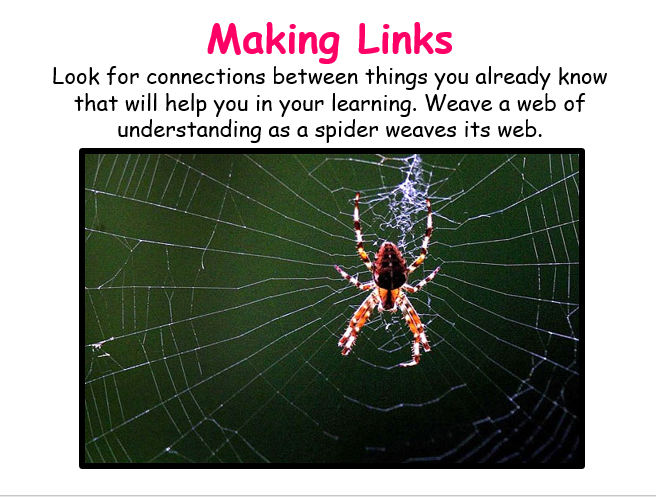 10 a day mental health of the day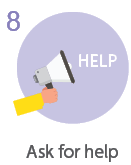 Daily Dashboard and Collective WorshipPPT on GCPiano Room ChildrenTo divide by 2.https://whiterosemaths.com/homelearning/year-2/  Spring week 3 - Watch this link Sheet on google classroom to complete.2B pg 16Year 4To understand the area and use counting squares to help us.https://classroom.thenational.academy/lessons/understand-that-area-is-a-measure-of-surface-and-is-measured-in-square-units-part-1-ccwk2c Sheet on google classroom to complete.4B pg 72-79Year 5/6 Today we start fractions! Have a go at the elicitation sheet on google classroom - I would like to know what you remember about fractions.Piano Room ChildrenL.O. To write what they think some of the characters might say.Today we will focus on some other characters in the story who don’t speak. We will decide what we think they would have said and write speech bubbles.Google classroom sheet to do.Everyone elseL.O. To practise correctly punctuated dialogue.Today we will look at characters speaking in the   book and learn how to punctuate the speech correctly. We will also look at more exciting words to use other than said.Google classroom sheet to do.Topic - ComputingTo create a google slides presentation containing pictures and information of Anglo Saxon artefacts.Use the web to find and download images showing a range of Anglo-Saxon artefacts.Yr 3/4 - add labels  explaining what each artefact is.Yr 5/6 - write a small paragraph explaining what the artefact is, what it is made of and how it was used in everyday life.INCLUDE AT LEAST ONE SLIDE OF  ARTEFACTS FOUND IN EXETER.THIS PIECE OF WORK WILL BE DUE TOMORROW AT 4.30PM SO YOU HAVE TWO LESSONS TO DO IT.Bug Club GrammarBug Club reading with QuizSpellingRead a book or listen to Miss Watts reading How to Train Your DragonWednesdayLearning behaviour animal of the day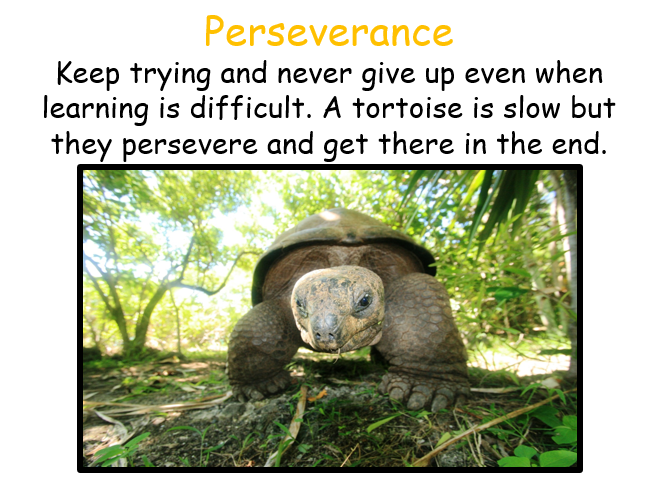 10 a day mental health of the day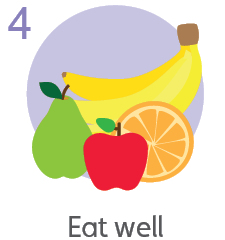 Daily Dashboard and Collective WorshipPPT on GCPiano Room ChildrenTo sort odd and even numbers.https://whiterosemaths.com/homelearning/year-2/  Spring week 3 - Watch this link Sheet on google classroom to complete.2B pg 20Year 4To make shapes using of area.https://classroom.thenational.academy/lessons/understand-that-area-is-a-measure-of-surface-and-is-measured-in-square-units-part-2-6xj3cc Sheet on google classroom to complete.4B pg 84Year 5/6To understand equivalent fractions.Watch this https://whiterosemaths.com/homelearning/year-6/week-8-number-fractions/ on equivalent fractions.Google classroom sheet to complete.5B pg 56Piano Room ChildrenL.O. To use verbs and the suffix -ly to describe character’s actions.Today we will look through the book and find verbs. We will add -ly words to better describe the character’s actions. Google classroom sheet to do.Everyone elseL.O. To explore how modal verbs in the story.Modal verbs e.g can, must, could, should, will etc can tell us how a character is feeling or what they are like.Today we will explore modal verbs in How to Train Your Dragon.Google classroom sheet to do.Topic - ComputingTo create a google slides presentation containing pictures and information of Anglo Saxon artefacts.Carry on with yesterday’s computing task.Bug Club GrammarBug Club reading with QuizSpellingRead a book or listen to Miss Watts reading How to Train Your DragonThursdayLearning behaviour animal of the day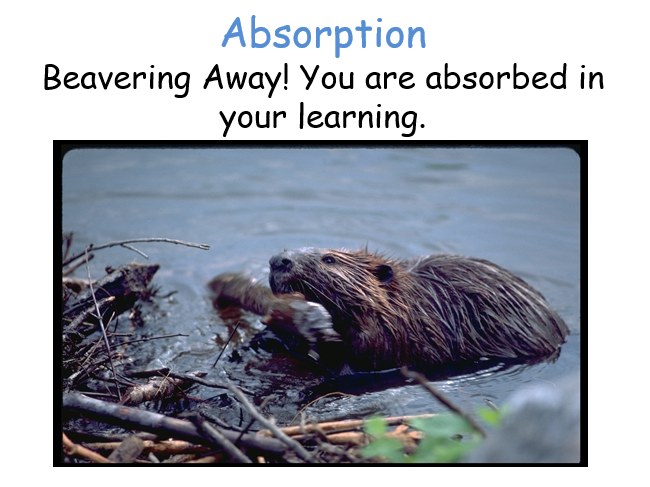 10 a day mental health of the day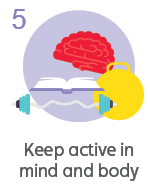 Daily Dashboard and Collective WorshipPPT on GCPiano Room ChildrenTo divide by 5.https://whiterosemaths.com/homelearning/year-2/  Spring week 3 - Watch this link Sheet on google classroom to complete.2B pg 24Year 4To compare area.https://classroom.thenational.academy/lessons/calculate-and-compare-the-area-of-rectangles-using-square-centimetres-cm-69h6cd Sheet on google classroom to complete.4B pg 88Year 5/6To simplify fractions.https://whiterosemaths.com/homelearning/year-6/week-8-number-fractions/ simplify fractionsGoogle classroom sheet to complete.6A pg 124Piano Room ChildrenL.O. To use and, but or because to extend sentences.Today we will choose sentences from the story and improve them using and, but or so.Google classroom sheet to do.Everyone elseL.O. To understand the structure of the story.Today we will use a text structure chart to understand the story’s order and key events.Google classroom sheet to do.  PEPremier sports have made some videos for you to follow at home for PE.https://www.youtube.com/channel/UCLNV8D56t6RV0wbsPnbnYeA You could also go out in the garden and get some fresh air or go for a walk with a grownup.Don’t forget gonoodle for some fun workout videos too!Bug Club GrammarBug Club reading with QuizSpellingRead a book or listen to Miss Watts reading How to Train Your DragonFridayLearning behaviour animal of the day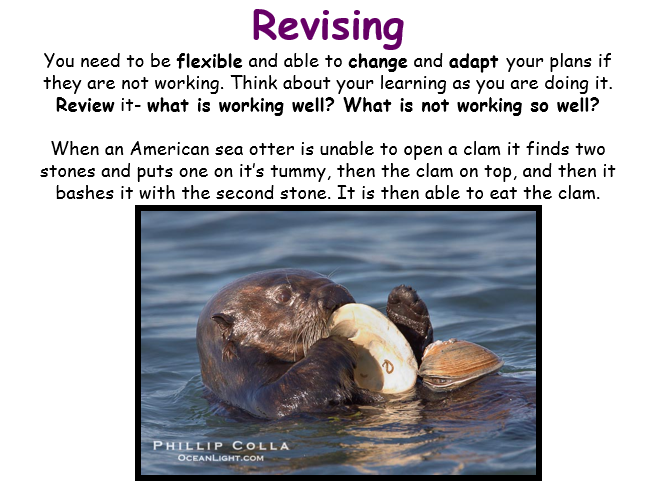 Daily Dashboard and Collective WorshipPPT on GCScienceTo understand what classification means and how classification keys can be used to group animals into 6 main groups.Watch powerpoint slides 1-7 on google classroom.Complete google classroom sheet.10 a day mental health of the day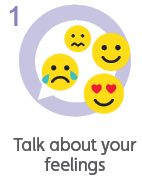 French - 30 minsGo to this linkhttps://www.bbc.co.uk/bitesize/topics/zjcbrj6/articles/zcqsxbk Google classroom sheet to complete.TT Rockstars - 30 minsPSHE 30 minsToday we will look at ‘Enterprise’What does this word mean?How about budget? What does this mean?Google classroom sheet to complete.Bug Club reading with Quiz 30 mins Bug Club GrammarBug Club reading with QuizSpellingRead a book or listen to Miss Watts reading How to Train Your Dragon